PNW Chess Center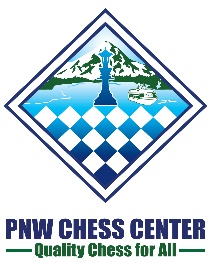 Fund Raising Blitz & Pizza in MicrosoftSunday August 26, 2018Cafeteria 31/303910 163rd Ave NE, Redmond, WA 98052Park your car in the parking lot in front of building 30. Then walk by building 30 to the café behind building 30.BRING YOUR CHESS SET AND CLOCK!		Format, Section and Entry Fees: 11-round dual swiss USCF Blitz RatedFree entry with suggested donation $50+Registration: Maximum of 80 playersOnline registration only at http://nwchess.com/OnlineRegistration/. Registration closes 1 hour before 1st round start. No onsite registration.Donation accepted online or onsite Time Control:3+2Half-point byes: 3 half-point byes if announced before the start of round 2Schedule: 	Check in – 2:00PM - 2:30PM. 	Round 1 starts at 2:30PM	Pizza dinner break at 6:30PMPrizes: $0All entry fees will be used by PNWCC for buying chess equipments. First place winner will be invited to play all PNWCC tournaments in the first month of PNWCC opening (tentatively October 2018) for free. Organizer: Xuhao He (pnwchesscenter@gmail.com 425-213-7553)Tournament Directors: Josh Sinanan, Jacob Mayer, Xuhao He, Vijay Sankaran